Муниципальное бюджетное общеобразовательное учреждение  «Елионская средняя общеобразовательная школа» Стародубского муниципального района Брянской областиПриказ № 215/1от  28  ноября   2018 годаО  назначении ответственного за регистрацию на участие в ГИА – 11 в 2019 году.     В соответствии с Порядком проведения государственной итоговой аттестации по образовательным программам среднего общего образования, утвержденным приказом Министерства образования и науки Российской Федерации от 26 декабря 2013 г.  № 1400 (с изменениями), приказом Департамента образования и науки Брянской области от 01.11.2018 года № 1715 «О  сроках и местах регистрации на участие в государственной итоговой аттестации по образовательным программам среднего общего образования  в 2019  году на территории Брянской области», приказа  отдела образования администрации Стародубского муниципального района Брянской области от 20.11.2018 г. № 350  «О  сроках и местах регистрации на участие в государственной итоговой аттестации по образовательным программам среднего общего образования  в 2019  году на территории Стародубского муниципального района» и в целях организации регистрации участников государственной итоговой аттестации по образовательным программам среднего общего образования в 2019 году,ПРИКАЗЫВАЮ:Кузьменок Наталью  Ильиничну,   заместителя  директора по УВР, назначить ответственной по МБОУ «Елионская СОШ»  за регистрацию на участие в ГИА в 2019 году.Кузьменок Наталье  Ильиничне: Организовать регистрацию на участие в ГИА в 2019 году выпускников текущего года в установленные сроки. Руководствоваться нормативно – правовыми документами по проведению ГИА в 2019 году федерального, регионального и муниципального уровней. Довести информацию об организации и проведении ГИА в 2019 году до участников ГИА, их родителей (законных представителей), иных заинтересованных лиц.Разместить данную информацию на сайте МБОУ «Елионская СОШ» .Контроль  за исполнением приказа оставляю за собой.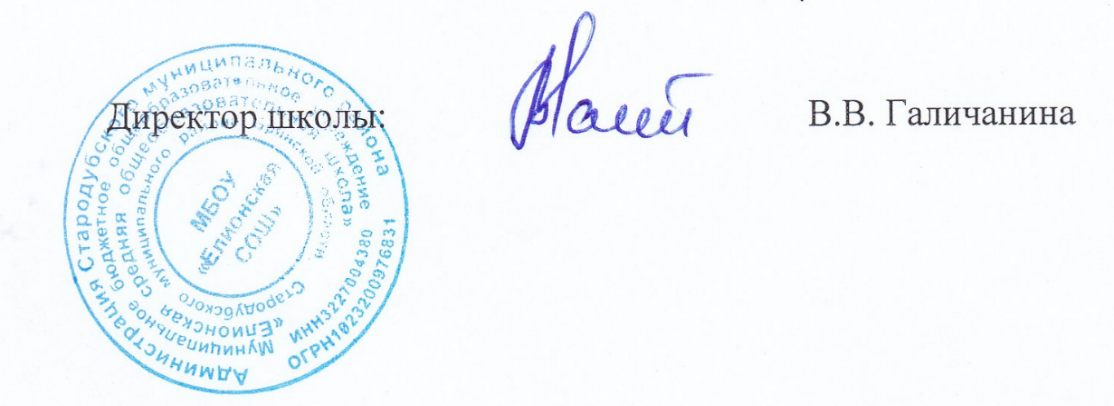 С приказом ознакомлена:Кузьменок Н.И.